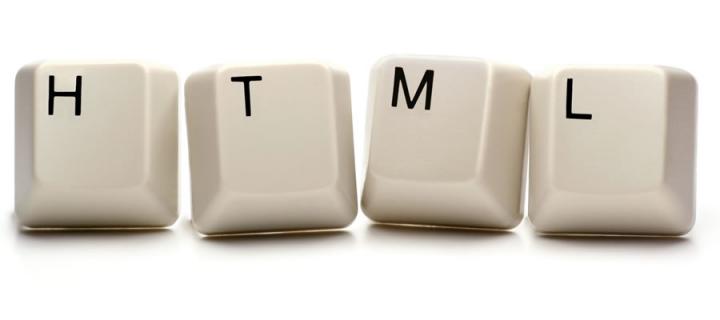 Основы работы в HTMLСрок обучения -22 ч.Набор ведется постоянноПо окончанию курса выдается сертификат.Вы научитесь: грамотно использовать язык разметки гипертекстовых страниц HTML;создавать ссылки и метки;работать с таблицами;создавать формы;использовать каскадные таблицы стилей (CSS);создавать интернет - страницы;размещать информацию в интернет;пользоваться популярными HTML редакторами;	